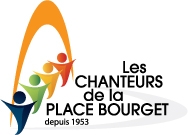 Un magnifique concert intitulé « De Carmen aux Misérables » sera présenté à la Cathédrale de Joliette, le 30 avril, à 20 h. par les Chanteurs de la Place Bourget.Sous la direction de Claudel Callender, les choristes, un orchestre composé de 24 musiciens et les solistes lanaudois Geneviève Lévesque (mezzo-soprano) et Alexandre Sylvestre (baryton-basse) interpréteront des extraits de l’opéra «Carmen» de G. Bizet et de la comédie musicale «Les Misérables». De plus, quelques-unes des plus belles chansons du répertoire francophone seront offertes au public en seconde partie dont : «La Quête» de J. Brel, «Les Comédiens», «Emmenez-moi» de C. Aznavour, «Quand les hommes vivront d’Amour», «S’il suffisait d’aimer» de J.J. Goldmann, etc…. Nul doute que ce concert saura émouvoir petits et grands. Les billets pour ce concert unique sont en vente auprès des choristes ainsi qu’au Centre du Clavier Allard, 688, Notre-Dame, à Joliette. Le coût est de 25 $ en prévente, de 30 $ à l’entrée et de 15 $ pour les étudiants. Ce concert est  offert gratuitement aux enfants de 12 ans et moins.Vous pouvez consulter le site web de la chorale :  www.leschanteursdelaplacebourget.org.Pour toute information ou réservation, veuillez communiquer avec moi au 450-756-6097. Julien Chevalier, membre de l’AREQ